Тема недели:«Солнце, воздух и вода…»   Очень важно, до начала занятий, детей познакомить с правилами поведения во время игр с водой, песком и крупой:нельзя намеренно выливать воду на пол; выкидывать песок (крупу) на пол;нельзя брызгать водой на других людей; бросать песок (крупу);после игры надо убрать игрушки на свои места.Примерный список игрДля организации “Водного царства” важно учесть:Вода должна быть теплой и кипяченой (не вызывающей “тактильного дискомфорта” у детей, обеспечивающей безопасность для здоровья).Емкость целесообразно заполнять водой до уровня не ниже 7—10 см, чтобы малышам было удобно наполнять водой бутылочки, опуская их на дно, зачерпывать воду, и чтобы была возможность разнообразить игровые действия детей.Хорошо иметь для детей клеенчатые передники, фартучки, нарукавники, чтобы дети не боялись забрызгаться, не чувствовали себя скованными. Рядом должны находиться сухие тряпочки, салфетки, которыми можно воспользоваться в самых разных ситуациях.Материалы должны быть размещены так, чтобы ими было легко воспользоваться и взрослому, и детям. Их можно хранить в пластиковых контейнерах с отверстиями, тазиках, на подносах, на полках. А после окончания игр с водой следует раскладывать все мокрые предметы на полотенце для просушки.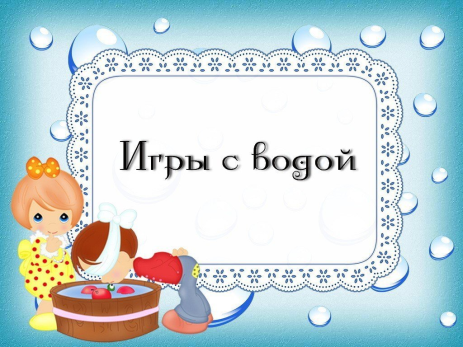 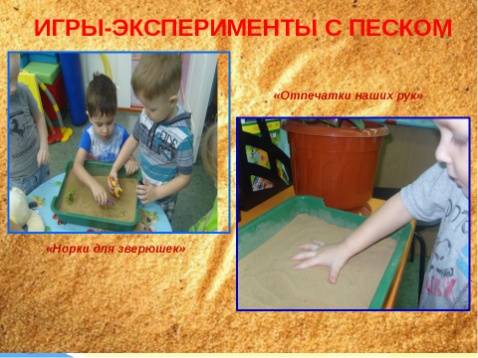 Игры с сыпучими материалами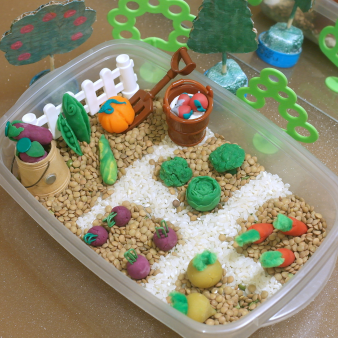 переливание воды разными емкостями (ложкой, крышкой, баночкой, кружкой, спринцовкой) и способами (губкой, резиновой перчаткой, воронкой);наливание воды в разные емкости (чашку, бутылочку, кастрюльку…);веселая рыбалка (вылавливание рыб удочкой с магнитом);тонет – не тонет (игры на экспериментирование);игры с мыльными пузырями (пускание пузырей с помощью соломинки, воронки; взбивание пены венчиком). “Поймай пузырь на ладошку”, “Чей пузырь больше?”, “Чей пузырь улетит выше, дальше…”;игры с заводными плавающими игрушками, мельницей;игра “Море” (разноцветные большие и маленькие камушки, ситечко, игрушки – обитатели моря).по очереди делать отпечатки кистей рук: внутренней и внешней стороны;скользить ладонями по поверхности песка, выполняя зигзагообразные и круговые движения (как машинки, змейки, санки и др.);выполнить те же движения, поставив ладонь на ребро;пройтись ладошками по проложенным трассам, оставляя на них свои следы;создать отпечатками ладоней, кулачков, костяшками кистей рук, ребрами ладоней всевозможные причудливые узоры на поверхности песка, попытаться найти сходство узоров с объектами окружающего мира (ромашка, солнышко, дождинки, травка, дерево, ежик и пр.);пройтись по поверхности песка отдельно каждым пальцем поочередно правой и левой руками, после — одновременно (сначала только указательным, потом — средним, затем — безымянным, большим, и наконец — мизинчиком);группировать пальцы по два, по три, по четыре, по пять. Здесь уже ребенок может наблюдать загадочные следы.  Хорошо вместе пофантазировать: чьи они?;поиграть по поверхности песка, как на клавиатуре пианино или компьютера. При этом двигаются не только пальцы, но и кисти рук, совершая мелкие движения вверх-вниз. Для сравнения ощущений можно предложить ребенку проделать то же упражнение на поверхности стола.просеивание (горох, манка, сито);пересыпание круп (из миски в миску, из чашки в чашку, из стаканчика в стаканчик);перекладывание круп (ложкой, рукой, стаканом);перебирание (например, смешаны горох и фасоль);прятанье и поиск игрушек в крупе (по цветам, дикие и домашние животные, свободная тема);поднос с манкой:– рисование разных дорожек; зигзагообразные и круговые движения ладошками по манке – едет машинка, ползет жук, крутится карусель…– нажимать на манку кулачками костяшками пальцев – сравнивать, на что похож отпечаток;– оставлять следы одновременно разным количеством пальцев. Придумать кто оставил следы;-использование коллажей (форма, цвет, овощи, фрукты, животные).